Краткосрочный проект «Круглая неделька».  Вишнякова М.Ю.Фотоотчет к проекту: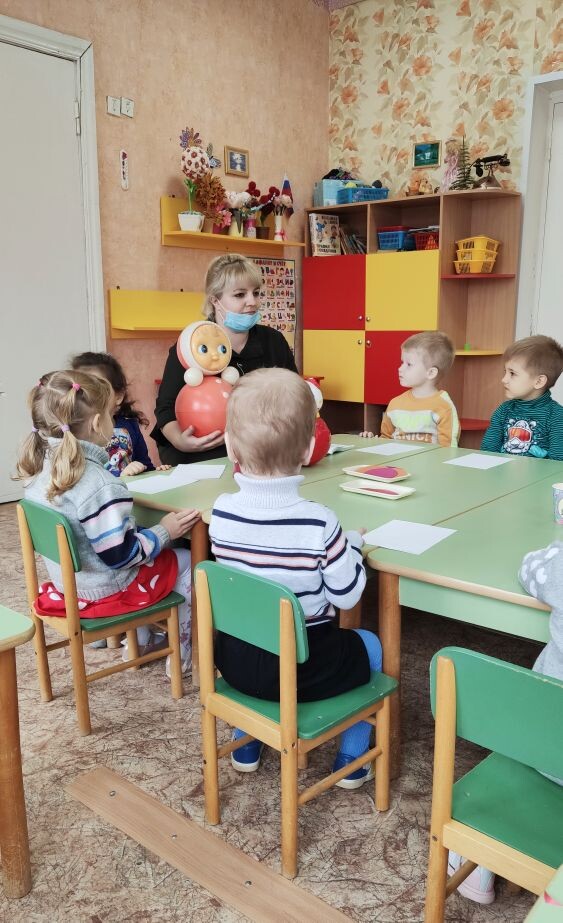 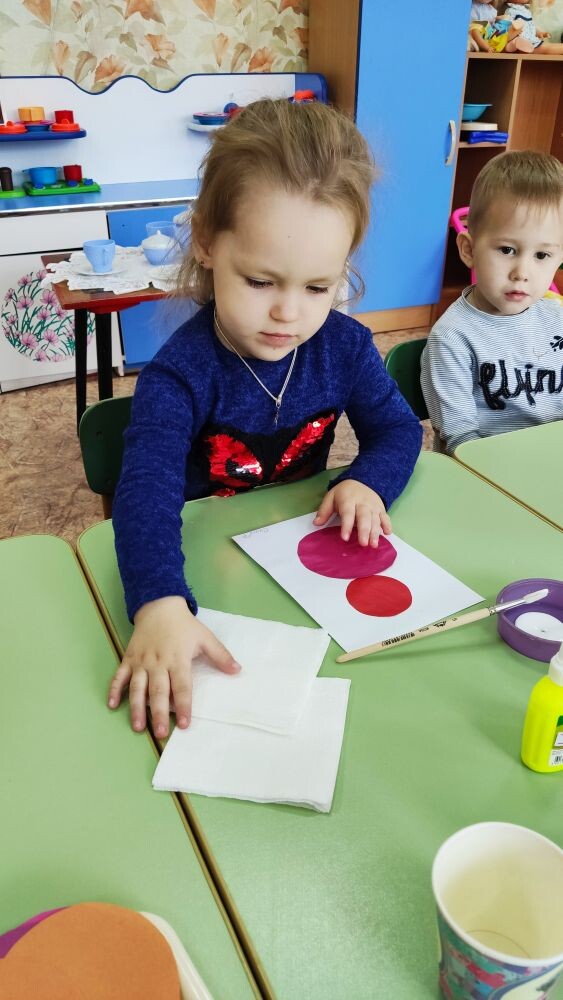 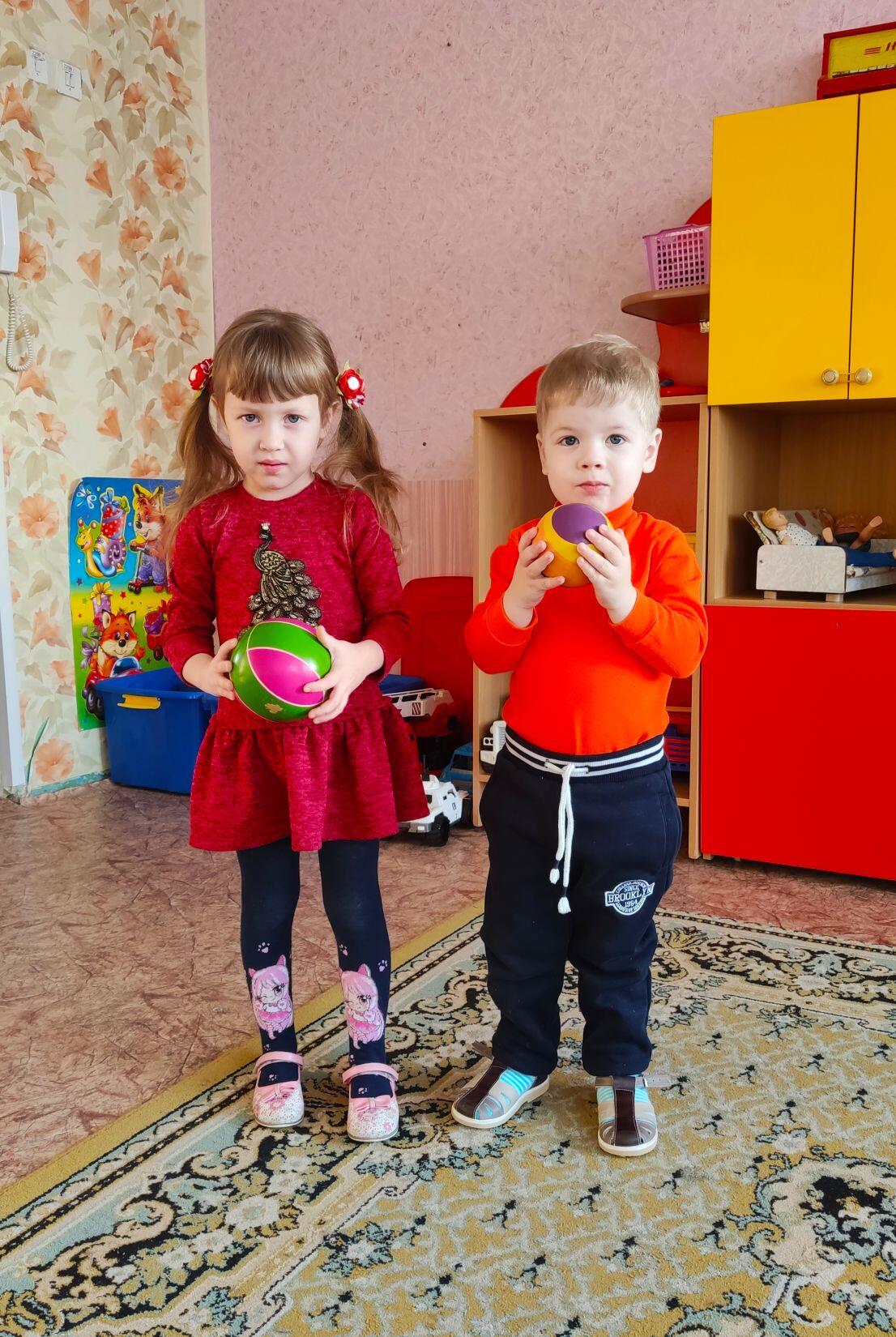 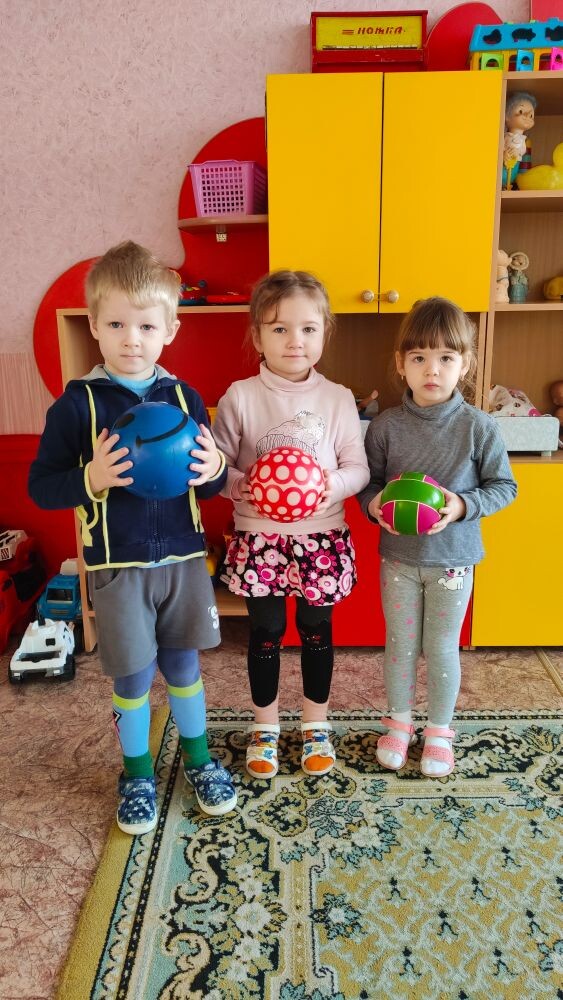 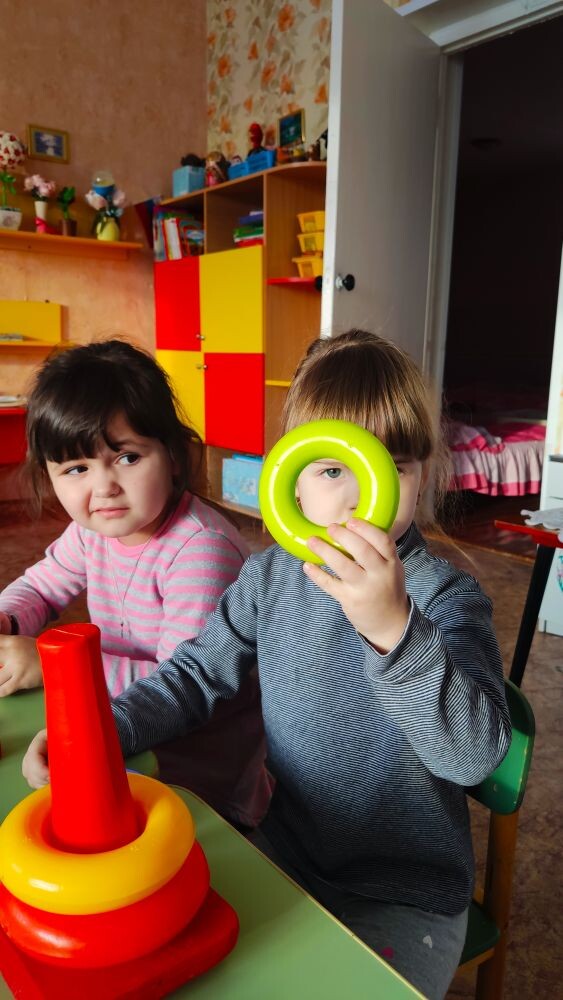 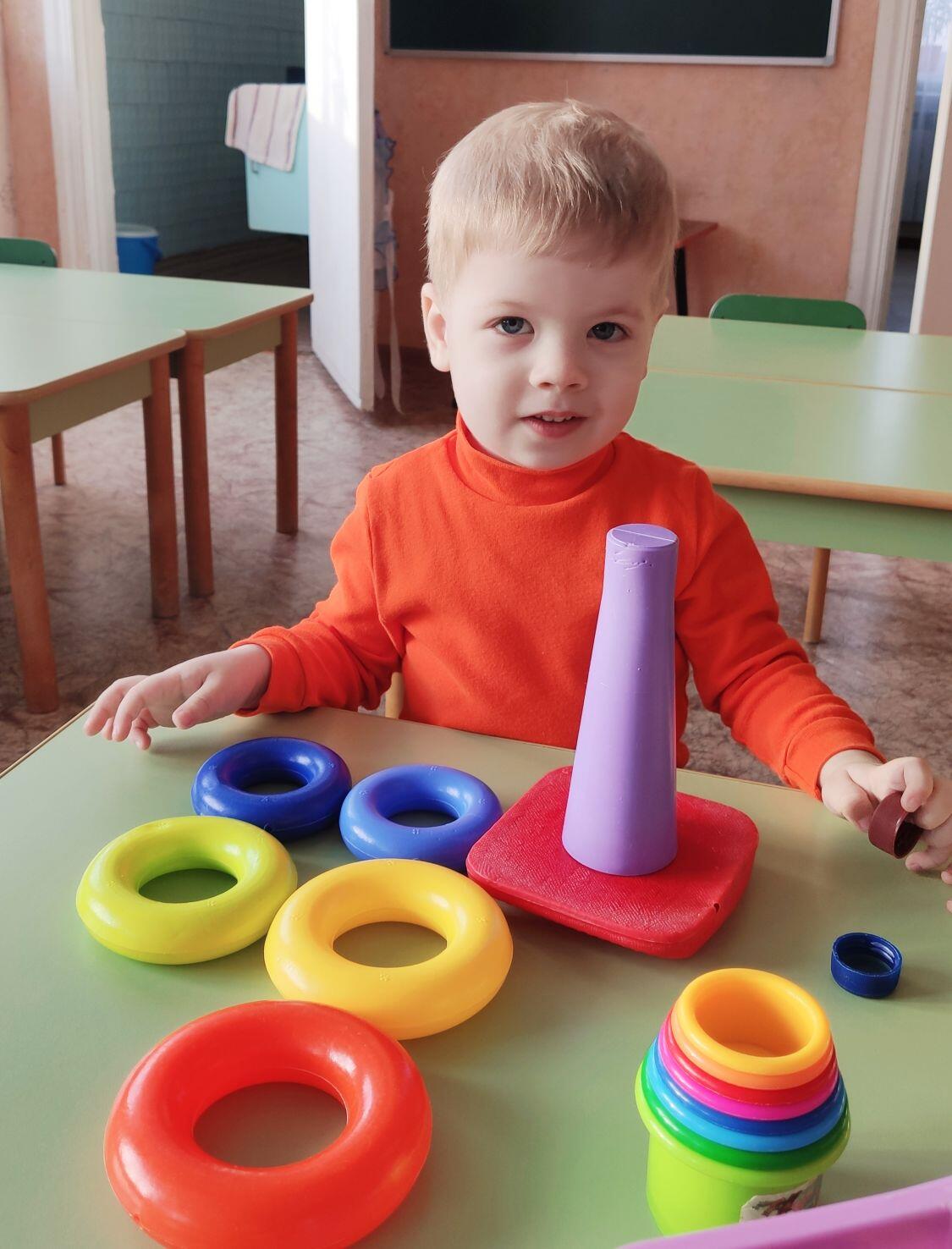 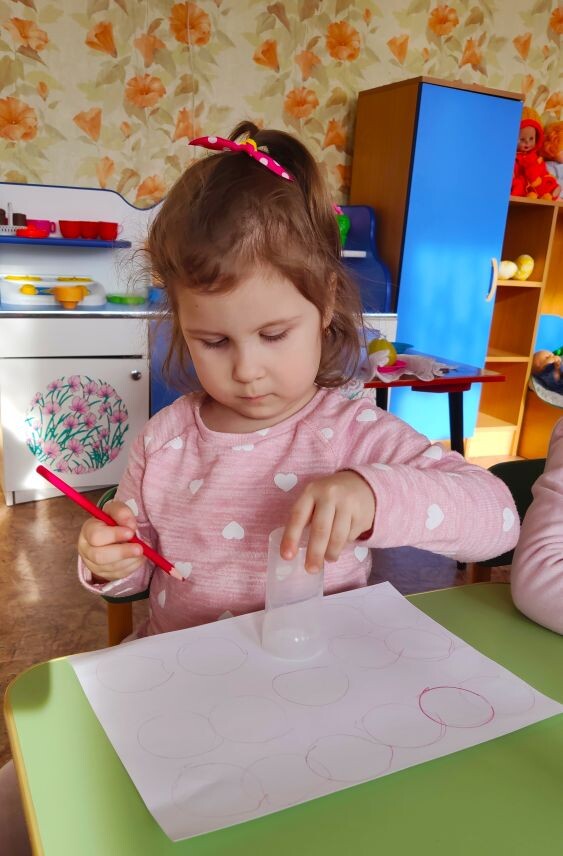 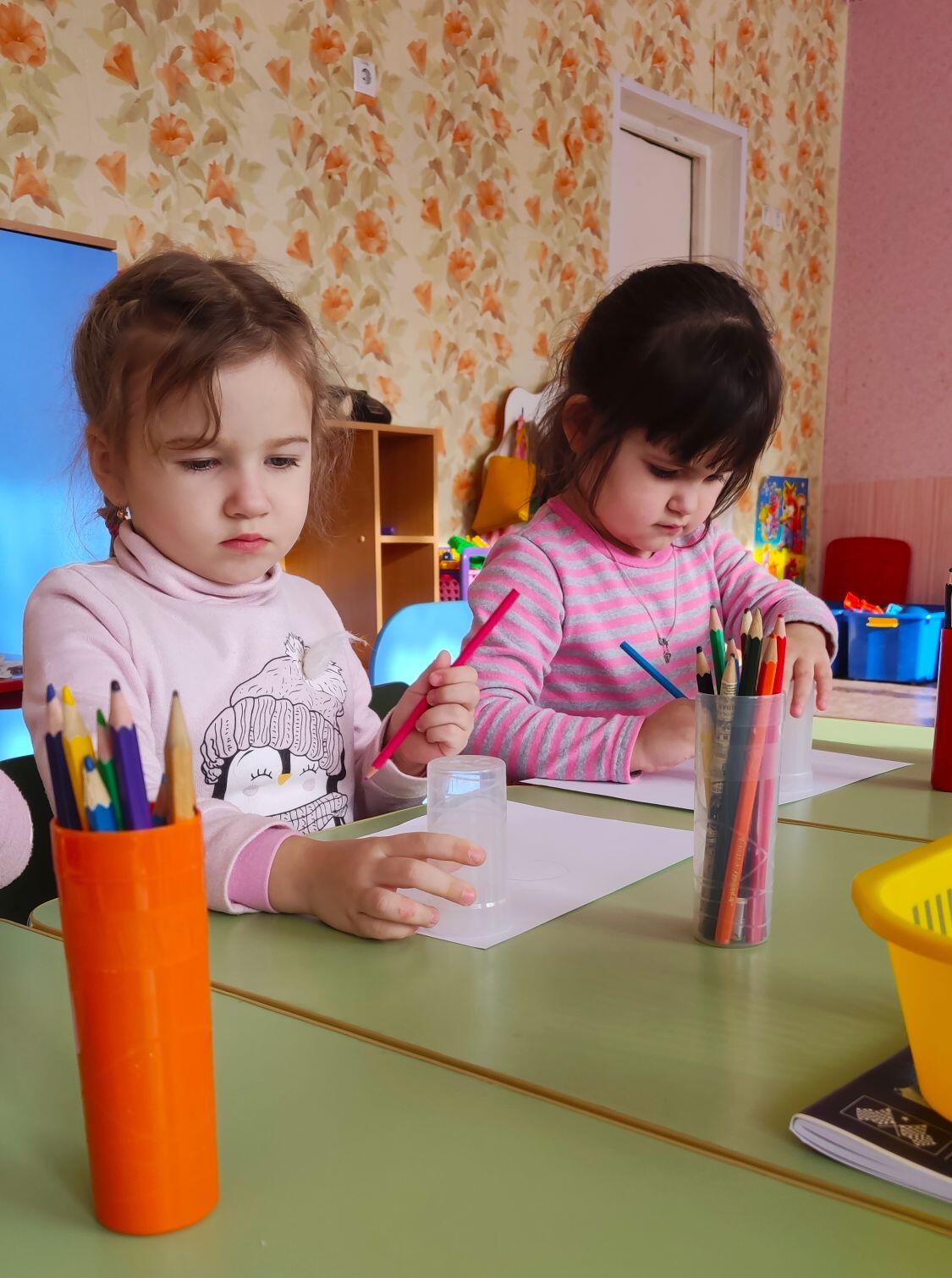 АктуальностьАктуальность проекта заключается в создании условий для организации видов деятельности, способствующих развитию математических представлений, мышления, речи и детского творчества и превращение получения знаний в сказку и игру, которая дарит детям радость.Тема проекта была выбрана не случайно. Во время занятий, режимных моментов мы стали замечать, что многие дети, затрудняются найти геометрические фигуры в окружающей обстановке, не могут сказать, на какую геометрическую фигуру похож тот или иной предмет.Тип проекта: познавательно - творческий.Сроки реализации: краткосрочный проект (1.02.21 г. – 12.02.21 г.)Участники проекта: дети 2 младшей группы, воспитатель, родители.Возраст детей – 3-4 года.Ресурсное обеспечение: Материально – техническая база.Цель: Повышение у детей младшего дошкольного возраста интереса к математике, посредством создания условий для исследовательской деятельности по изучению геометрических фигур во взаимосвязи с окружающей жизнью, с предметами ближайшего окружения.Задачи:- формировать у детей умения включаться в разнообразную совместную деятельность, использовать знания о геометрических фигурах, а также умение доводить начатое дело до конца, развивать творческий потенциал детей средствами проектной деятельности;- развивать внимание, память, речь, воображение и мелкую моторику рук при различных видах продуктивной деятельности (аппликация, рисование, конструирование, и др.);- накапливать сенсорный опыт в ходе ознакомления детей с геометрическими фигурами.- обогащение и активизация словаря математическими терминами;- способствовать развитию познавательной и творческой активности, любознательности;- расширять кругозор и обогащать словарный запас детей, развивать связную речь.План реализации проектаОрганизационно – подготовительный этап: (1.02.2021 г. - 5.02. 2021 г.)Работа с родителями:- Участие родителей в пополнении предметно – развивающей среды: книжного уголка (сказки, стихотворения, рассказы по теме).- Рекомендация «Разучивание с детьми стихотворений по теме».- Буклет «Веселая математика дома»Основной этап: (8.02.21 г. – 12.02.21 г.)Художественное творчествоВыставка детских работ: рисунки «Волшебство мыльных пузырей»; лепка «Снеговик»; аппликация «Котенок»Коммуникативная деятельностьЗаучивание стихотворения «Нет углов у меня…».Заключительный этап (12.02.21г.)Коллективная работа детей коллаж в технике «Рисуем кругами», «Круглые предметы»Итог проекта:В ходе реализации проекта у детей младшего дошкольного возраста активизировался познавательный интерес к окружающему миру. Дети проявили интерес к общению с взрослым, активно подражают им в действиях, что будет способствовать развитию мелкой и крупной моторики.Качественное усвоение детьми знаний по теме «Геометрические фигуры»;Повышение коммуникативных способностей детей;Вовлечение и активизация родителей;Обобщение: у геометрической фигуры «Круг» нет углов.Продукт проекта:рисунки «Волшебство мыльных пузырей»;лепка «Снеговик»;аппликация «Котенок»коллаж в технике «Рисуем кругами», «Круглые предметы»Список литературы:Дидактические игры и занятия в ДОУ. ТЦ Учитель.Логика и математика для дошкольников. Детство.Е. Б. Колесникова Форма и цвет.Виды детской деятельностиВиды детской деятельностиМероприятияПознавательная,экспериментальнаяПознавательная,экспериментальнаяБеседы с детьми:«На что похож круг?»Просмотр с детьми - Обучающая презентация для детей младшего дошкольного возраста «Фигуры вокруг нас».Развивающее видео для детей «Круг и круглые предметы».Опыты «Прокати квадрат и круг»ПродуктивнаяПродуктивнаяКонструирование«Собери цветочек из кругов», «Создай узор из разных кругов»Рисование- «Волшебство мыльных пузырей» (рисование мыльными пузырями);- «Веселые кружочки» (рисование стаканчиками);- «Солнышко лучистое»Лепка «Снеговик»Аппликация «Снеговик» (из ватных дисков), «Котенок».ИгроваяСюжетно-ролевая игра «Магазин»Физминутки и пальчиковые игры«Ровным кругом друг за другом», «Я рисую солнце»Сюжетно-ролевая игра «Магазин»Физминутки и пальчиковые игры«Ровным кругом друг за другом», «Я рисую солнце»КоммуникативнаяНастольные игры«Подбери по цвету», «Гусеница», «Собери предмет круглой формы», лото «Цвета и фигуры», «Подбери по цвету и форме», «Цвета и форма».Дидактические, словесные игры«Большие и маленькие», «Найди лишнюю фигуру», «Чудесный мешочек», «Построим фигуру», «Найди предмет круглой формы», «На что похоже».Игра - ситуация «Солнышко»Настольные игры«Подбери по цвету», «Гусеница», «Собери предмет круглой формы», лото «Цвета и фигуры», «Подбери по цвету и форме», «Цвета и форма».Дидактические, словесные игры«Большие и маленькие», «Найди лишнюю фигуру», «Чудесный мешочек», «Построим фигуру», «Найди предмет круглой формы», «На что похоже».Игра - ситуация «Солнышко»Чтение художественной литературыЧтение и заучивание стихотворений«Круглый круг похож на мяч»Чтение художественной литературы «Сказка про фигуры», «Письмо от Незнайки» «Кто главнее?», «Как поссорились фигуры».Отгадывание загадок про геометрические фигуры.Рассматривание фото, репродукций, иллюстраций похожих на круг.Чтение и заучивание стихотворений«Круглый круг похож на мяч»Чтение художественной литературы «Сказка про фигуры», «Письмо от Незнайки» «Кто главнее?», «Как поссорились фигуры».Отгадывание загадок про геометрические фигуры.Рассматривание фото, репродукций, иллюстраций похожих на круг.Музыкально - хореографическаяПрослушивание музыки «Встаньте дети, встаньте в круг»Прослушивание музыки «Встаньте дети, встаньте в круг»ДвигательнаяОбеспечивать оптимальную двигательную активность детей в течение всего дня, используя подвижные (на прогулке, в зале; спортивные, народные игры и физические упражнения).П/И «Соберитесь по цвету», «Попади в корзину», «Попади в обруч», «Светофор».Игры – забавы «Веселые, мыльные пузыри»Обеспечивать оптимальную двигательную активность детей в течение всего дня, используя подвижные (на прогулке, в зале; спортивные, народные игры и физические упражнения).П/И «Соберитесь по цвету», «Попади в корзину», «Попади в обруч», «Светофор».Игры – забавы «Веселые, мыльные пузыри»ЗдоровьеДыхательная гимнастика «Сдуй кружок», «Бабочка и цветы» и т.д.Ходьба по массажным дорожкам «По желтой, зеленой дорожке»Дыхательная гимнастика «Сдуй кружок», «Бабочка и цветы» и т.д.Ходьба по массажным дорожкам «По желтой, зеленой дорожке»